Greenlawns high School, MumbaiTerminal Examination 2023Time: 2 hours		       	      English Language                   		Marks: 80Std. X A / B / C 			English Paper 1			        17/10/2023Answers to this paper must be written on the paper provided separately. You will not be allowed to write during the first 15 minutes. This time is to be spent in reading the question paper. The time given at the head of this paper is the time allowed for writing the answers.-----------------------------------------------------------------------------------------------------Attempt all five questions.The intended marks for questions or parts of questions are given in brackets[ ].You are advised to spend not more than 30 minutes in answering Question 1 and 
20 minutes in answering Question 2.Question 1: 												 [20](Do not spend more than 30 minutes on this question)Write a composition (300-350 words) on any one of the following:Write an original and an imaginative story which brings out the truth of the statement, “A Little Knowledge is a Dangerous Thing.”Has the internet made society better? State your views either for or against the topic.Describe a weekly market scene in your area. State why you like or dislike the scene.Suppose you were granted a wish. Narrate what you wished for and what happened thereafter.Study the picture given below. Write a story or a description or an account of what it suggests to you. Your composition may be about the subject of the picture or you may take suggestions from it, however, there must be a clear connection between the picture and your composition.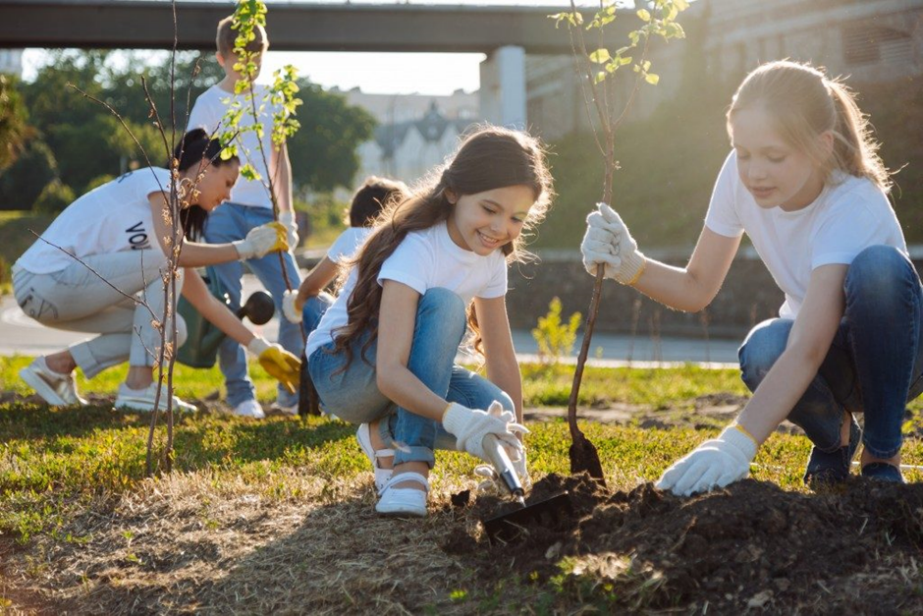 Question 2: 												[10](Do not spend more than 20 minutes on this question.) Select any one of the following:Your grandmother who lives in Bengaluru has written to you enquiring about your welfare against the background of the havoc caused by the incessant rains in your area. Write a reply to her.Write a letter to the Manager of a renowned furniture brand, complaining about the poor quality of the furniture that you purchased recently from them. Give details of the nature of the complaint and request for immediate repair.
Question 3:											[10]Your school is organising a summer camp for training students of classes IX and X in cricket. As the Sports Captain of your school, draft a notice to be displayed on the notice board, asking the students interested in joining the camp to submit their names to Sir Stany.Write an email to a cricketer, inviting him to be the Guest of Honour at the inauguration of the Summer Camp and to guide the students of the school on how to improve their game and keep fit. Question 4: 												[20]Read the following passage carefully and answer the questions that follow:Smiley was the most curious man always betting on anything that turned up. He was lucky he almost always came out as a winner. He caught a frog one day, and took him home. He did nothing for three months but set it in his backyard and taught the frog to jump. He’d give him a little punch behind, and the next minute the frog would whirl in the air like a doughnut. He got him up so in the matter of catching flies, and kept him in practice so constant, that he would nail a fly every time as far as he could see it. You never see a frog so modest and straight forward as he was, for all he was so gifted.Smiley kept the beast in a little cardboard box, and used to fetch him downtown sometimes and lay for a bet. One day a stranger came across and said, “What is that you’ve got in the box?”Smiley said, “It might be a parrot, or it might be a canary, but it is just a frog.” And the stranger took it, and looked at it carefully, and turned it round in all direction and asked, “What’s he good for?”Smiley replied, “He’s good enough for one thing, and I’ll bet forty dollars that he can outjump any frog in Calaveras County.”The stranger said, “I’m only a stranger here, and I don’t have any frog; but if I had a frog, I would have had a bet with you.”Smiley said, “That’s all right, if you’ll hold my box a minute, I’ll go and get you a frog.” And so the stranger took the box, and put up his forty dollars along with Smiley’s and sat down to wait.So the stranger sat there for some time thinking and then he got the frog out and opened his mouth and took a teaspoon and left him with full of quail shot up to his chin and set him on the floor. Smiley went to the swamp and slopped around in the mud for a long time, and finally caught a frog, and fetched him in, and gave him to the stranger.“Now, if you’re ready, set him alongside with my frog, with his forepaws just even with those of my frog, and I’ll give the word.” Then he said, “One-two-three-jump! And he and the stranger touched up the frogs from behind, and the new frog hopped off lively, but Smiley’s frog could not budge. Smiley was surprised, and was disgusted too, but he didn’t have any idea what the matter was. The stranger took the money from the bet and went away happily. Smiley stood scratching his head and looking down at his frog. At last he said, “I wonder if there is something odd about the matter with him- he appears mighty baggy, somehow.” And he caught his frog up by the nap of the neck, and turned him upside down and he belched out a double handful of pellets. And then he saw how it was, and he was the maddest man – he set the frog down and set out after that stranger, but he never found him. For each word given below choose the correct meaning (as used in the passage) from the options provided:		 				(2)whirl (line 5)inertrevolveimmobilejumpi. belched (line 36)absorbedbottled upimplodedspewedWhich word in the passage means the opposite of the word baggy. (1)slackloosenedtautrelaxedAnswer the following questions briefly in your own words:Why did Smiley keep a frog with him?						(2)How did Smiley train the frog to jump?		 			(2)How did the stranger get a frog?							(1)What was the bet between Smiley and the stranger?  	                  (2)What were the feelings of Smiley after losing the bet? What did he do then?											 	(2)In not more than 50 words, state how the stranger managed to win the bet.												(8)Question 5:									 			[20]Fill in each of the numbered blanks with the correct form of the word given in brackets. Do not copy the passage but write in correct serial order the word or phrase appropriate to the blank space. 						          [4]Example: (0) returnedAfter Christopher Columbus    (0)    (return) from his famous voyage across Atlantic, the King of Spain (1)     (wish) to celebrate the great event and do honour to the man who (2)     (make) himself a national hero. He (3)      (do) so by holding a banquet in honour of the explorer. To this banquet he (4) ____(invite) many of the nobles of the King's Court. Some of them(5)____ (be) jealous of the success Columbus(6)____ (achieve). One of them sat next to Columbus. He turned toward Columbus and said, "Of course you (7)____ (be) a brave man but it doesn't take much intelligence to do what you have done. After all, anyone can take a ship and sail on and on till he (8)____(reach) land."​Fill in the blanks with appropriate words: 					[4]My friend refrained ____ criticising the article in public.Always be true ____ yourself.The rebels held___ in the forests for many years.We are too busy to take____ more work.The massacre was a crime ______ humanity.The painting is costlier ____ the two.I can rely ___ my colleagues for support.There is always demand ___ experienced carpenters. Join the following sentences to make one complete sentence without using and, but or so: Choose the correct option						(4)Yajamma acted in a drama. It became very popular.Yajamma acted in a drama who became very popular.Yajamma acted in a popular drama.Yajamma acted in a drama which became very popular.Yajamma became very popular after acting in a drama.They reached the seashore. The storm came on.As soon as they reached the seashore, the storm comes on. As they reach the seashore, the storm hit them.As soon as the storm came on, they reached the seashore. As soon as they reached the seashore, the storm came on.Sunita is a famous astronomer. She is also a good singer. In spite of being a famous astronomer, Sunita is a good singer. Sunita is a famous astronomer as well as a famous singer.Sunita is either a famous astronomer or a good singer.In spite of being a famous astronomer, Sunita was a good singer.Sophia is a quiet girl. She is an introvert. Sophia is a quiet girl though she is not an introvert.Being an introvert, Sophia is a quiet girl.Being an introvert girl, Sophia was also quiet.Sophia is an introvert girl though she is never quiet.Re-write the following sentences according to the instructions given after each. Make other changes that may be necessary, but do not change the meaning of each sentence. Choose the correct options.														(8)As soon as the speaker started the presentation, people started shouting. (Begin: No sooner ………)No sooner had the speaker started the presentation than the people started shouting.No sooner the speaker started the presentation, the people started shouting.No sooner did the speaker started the presentation, the people started shouting.No sooner had the speaker started the presentation, the people started shouting.
Someone has picked my pocket. (Change to Passive Voice)My pocket was picked by someone.My pocket was picked.My pocket has been picked.My pocket will be picked by someone.
This news is too good to be true. (Change to so…..that)The news is so good it cannot that be true.The news is so good that it cannot be true.The news is good that it cannot be true.The news is so good it cannot be false.
If the thief apologises, he will be pardoned. (Begin: Unless…..)Unless the thief apologised, he will not be pardoned.Unless the thief will apologise, he is not going to be pardoned.Unless the thief apologises, he will not be let off the hook.Unless the thief apologises, he will not be pardoned.
He said, “Ice melts when it is heated.”. (Change to Indirect Speech)He said ice melts when it is heated.He said that ice melts when it is heated.He told that ice melts as it is heated.He said that ice melted when it was heated.
Chennai is one of the biggest cities in India (Use: Use bigger instead of the word biggest)Chennai is bigger than most other cities in India.Chennai is bigger compared to most other cities in India.No other city in India is bigger when compared to Chennai.Very few cities in India are bigger compared to Chennai.
The child disappeared as soon as the bus stopped. (Begin: Hardly…..)Hardly had the child disappeared when the bus stopped.Hardly did the child disappear than the bus stopped.Hardly had the child disappeared than the bus stop.Hardly did the bus stop than the child disappeared.
The boy was ill. He went to school. (Combine both sentences using ‘though’)Though the boy was ill but he went to school.Though the boy was ill when he went to school.Though the boy went to school, he was not ill.Though the boy was ill yet he went to school.-------------x--------------